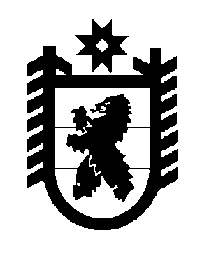 Российская Федерация Республика Карелия    ПРАВИТЕЛЬСТВО РЕСПУБЛИКИ КАРЕЛИЯПОСТАНОВЛЕНИЕот 29 апреля 2013 года № 146-Пг. Петрозаводск О разграничении имущества, находящегося в муниципальной собственности Кондопожского муниципального районаВ соответствии с Законом Республики Карелия от 3 июля 2008 года       № 1212-ЗРК «О реализации части 111 статьи 154 Федерального закона                от 22 августа 2004 года № 122-ФЗ «О внесении изменений в законодательные акты Российской Федерации и признании утратившими силу некоторых законодательных актов Российской Федерации в связи с принятием федеральных законов «О внесении изменений и дополнений в Федеральный закон «Об общих принципах организации законодательных (представительных) и исполнительных органов государственной власти субъектов Российской Федерации» и «Об общих принципах организации местного самоуправления в Российской Федерации» Правительство Республики Карелия п о с т а н о в л я е т:1. Утвердить перечень имущества, находящегося в муниципальной собственности Кондопожского муниципального района, передаваемого в муниципальную собственность Гирвасского сельского поселения, согласно приложению. 2. Право собственности на передаваемое имущество возникает у Гирвасского сельского поселения со дня вступления в силу настоящего постановления.             Глава Республики  Карелия                                                            А.П. ХудилайненПриложение к постановлениюПравительства Республики Карелияот 29 апреля 2013 года № 146-ППеречень имущества,находящегося в муниципальной собственности Кондопожского муниципального района, передаваемого в муниципальную собственность Гирвасского сельского поселения______________________№п/пНаименование имуществаАдрес местонахождения имуществаИндивидуализирующие характеристики имущества1.Автоматический выключатель (1 штука)дер. Тивдия, ул. Заречная (трансформаторная подстан-ция № 2 6/04 кВ 250 кВА)марка А3716 ФУЗ IР 20 380В 250А2.Воздушные линии электропередач               ВЛ-0,4 кВдер. Тивдия, ул. Заречная (от трансформаторной подстан-ции КТП-№ 2 6/04 кВ 250 кВА, фидер № 4, к жилому поселку, коттеджам)протяженность – 880 п. м3.Светильники уличного освещения на ВЛ-0,4 кВдер. Тивдия, ул. Заречная (трансформаторная подстан-ция № 2 6/04 кВ 250 кВА)светильники консольные РКУ 02-400-003У1                 (20 штук), светильники            с лампами дуговыми ртутными высокого давления ДЗЛ-400                 (20 штук)